				Załącznik nr 1	Do Zamawiającego	Powiatowe Centrum Pomoc Rodzinie	w KętrzynieFORMULARZ  OFERTYNazwa Wykonawcy	…...Adres Wykonawcy	…….Nr telefonu Wykonawcy	……..NIP       	…...Regon	……Odpowiadając na zapytanie ofertowe nr………………..  z dnia………………… ….w sprawie:……………………………………………………………………………………………………...……………………………………………………………………………………………………...……………………………………………………………………………………………………../wpisać przedmiot zamówienia/Składam ofertę następującej treści:Oferuję wykonanie przedmiotu zamówienia za:……………………………………… zł (netto bez podatku VAT)……………………………………… stawka VAT……………………………………… zł kwota podatku VAT……………………………………… zł (cena brutto z podatkiem VAT)(słownie złotych : ………………………………………………………………………………………./100)2.    Oświadczam, że zapoznałem się z opisem przedmiotu zamówienia i nie wnoszę       do niego zastrzeżeń.3.   Potwierdzam termin realizacji zamówienia określony w zapytaniu ofertowym, tj.       do dnia	      lub      Oferuję wykonanie zamówienia w terminie: ……………………………………      4.   Wyrażam zgodę na warunki gwarancji określone w zapytaniu ofertowym      lub      Oferuję następujące warunki gwarancji………………… 	……  5.    Wyrażam zgodę na warunki płatności określone w zapytaniu ofertowym         lub         Oferuję następujące warunki płatności ……………………………………………6.   Oświadczam, że w przypadku wyboru mojej oferty, zrealizuję zamówienie na        warunkach  w niej określonych. …………..………………………….....................................                             (data, podpis i pieczątka Wykonawcy)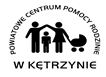 POWIATOWE CENTRUM POMOCY RODZINIEW KĘTRZYNIEul. Pocztowa 911-400 Kętrzyntel./fax.  (0-89) 751 09 00